Volume of Rectangular PrismsVolume is the amount of _______ units needed to _________ a space (the amount something can __________ inside).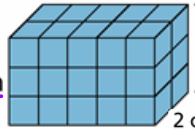 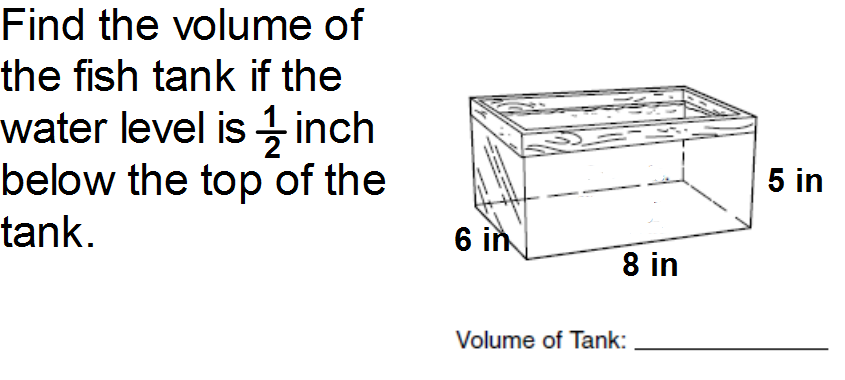 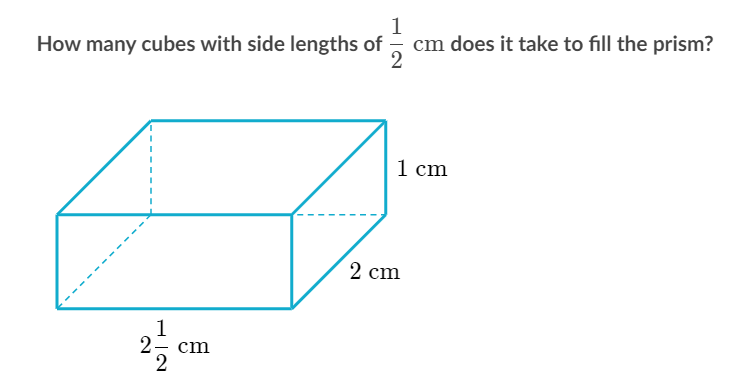 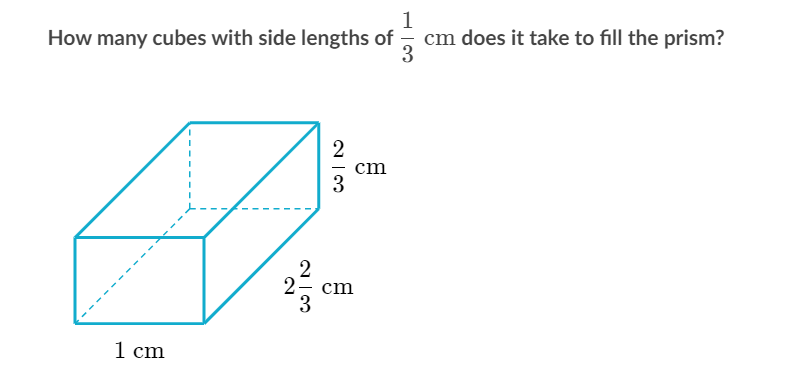 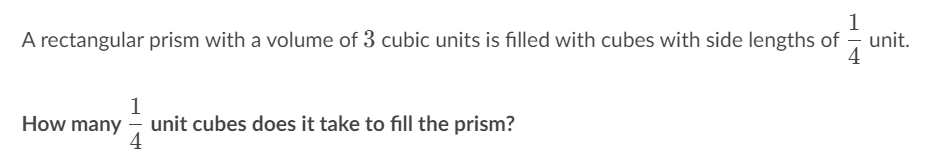 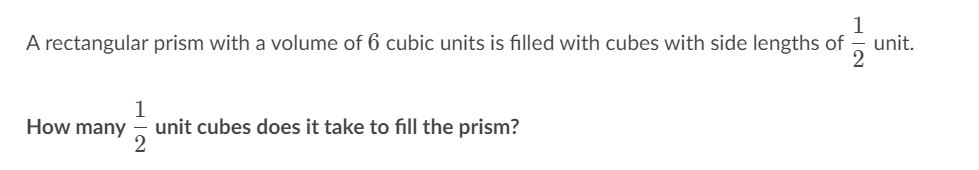 